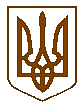 БУЧАНСЬКИЙ МІСЬКИЙ ГОЛОВАР О З П О Р Я Д Ж Е Н Н Я« 16 » квітня 2019 року					         	       		№ 76Про скликання чергового засідання57-ї сесії Бучанської міської радиVII скликання	На підставі ст.42, 46 Закону України «Про місцеве самоврядування в Україні»,РОЗПОРЯДЖАЮСЬ:Скликати 57-ту чергову сесію Бучанської міської ради VII скликання                           о 10.00 год., 25 квітня  2019 року в приміщенні Центрального будинку культури, за адресою: м. Буча, вул. Пушкінська, 61-В.До порядку денного 57-ї чергової сесії внести питання у відповідності із додатком.В.о. начальника загального відділу Вакуленко О.В. довести дане розпорядження до відома депутатів Бучанської міської ради.Керуючому справами Гапченку Д.О. запросити на сесію керівників управлінь та відділів міської ради, представників засобів масової інформації. Розпорядження № 73 від 15.04.2019 року визнати таким, що втратило чинність.Контроль за виконанням даного розпорядження залишаю за собою.Міський голова							  	       А.П. ФедорукПогоджено:Керуючий справами							       Д.О.ГапченкоНачальник юридичного відділу					       М.С.Бєляков